Défi tour en légo, kapla ou autre….Bravo à tous les participants !!!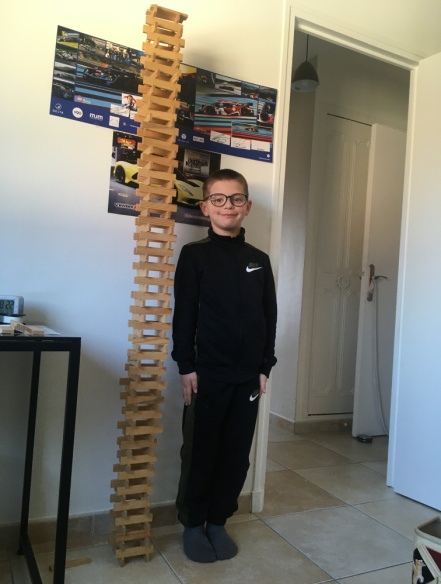 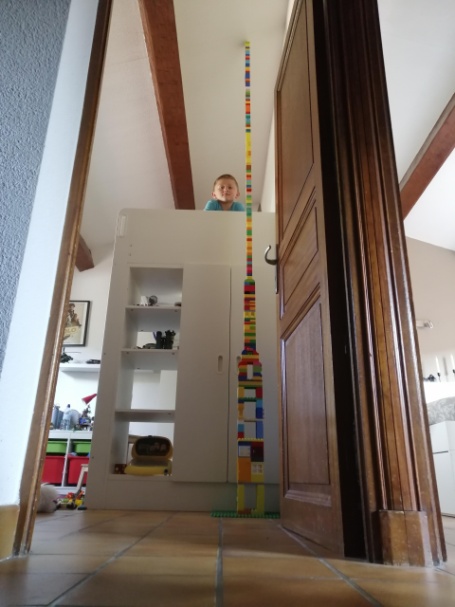 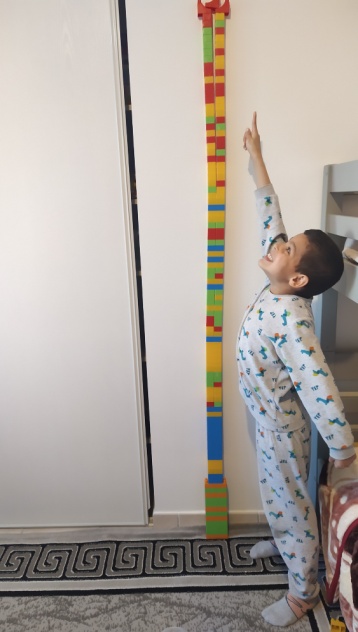 Albin				Chahine					Ethan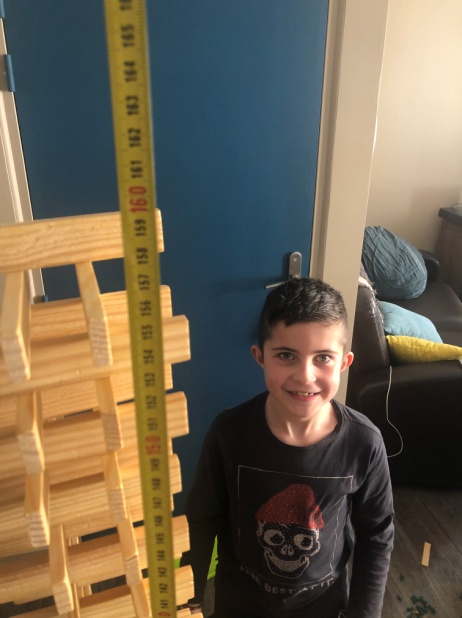 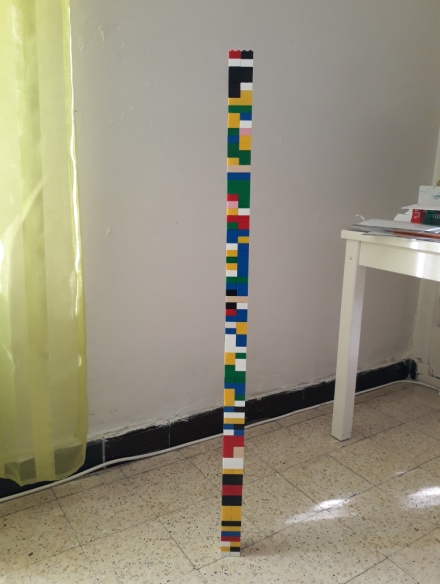 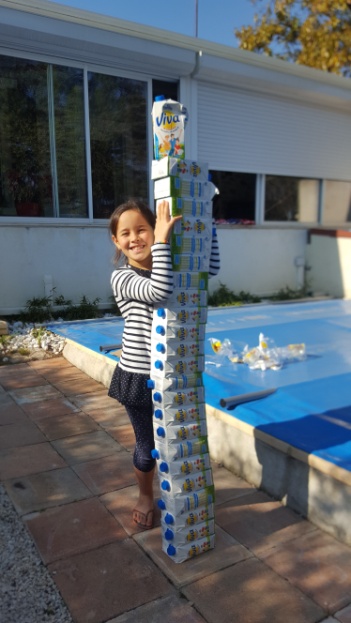 Gabby					Sara				kylian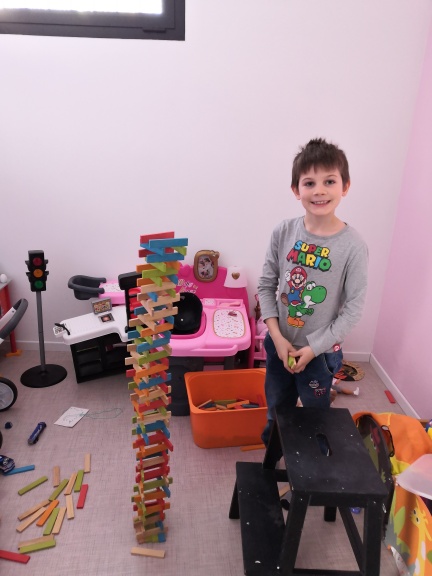 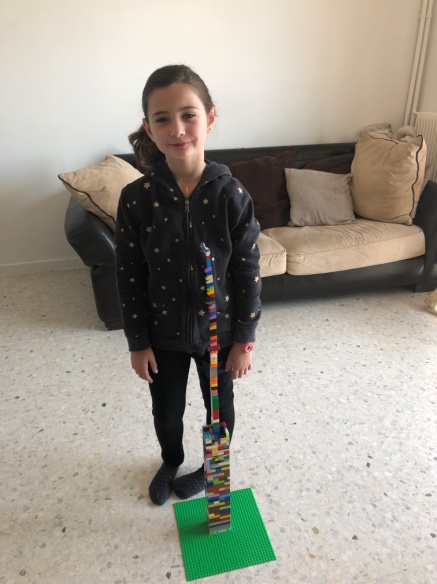 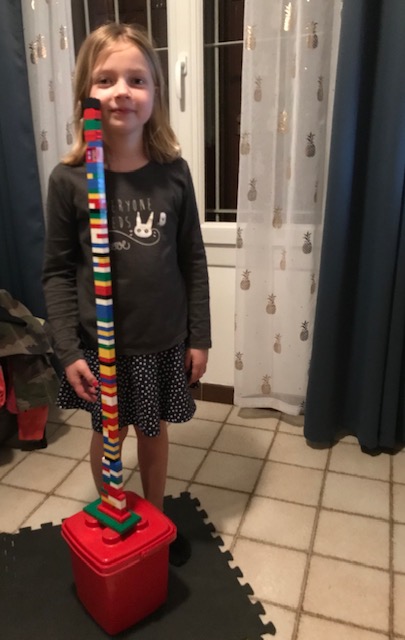 		Elisa				Anaïs					Lucas